Домашнее задание по сольфеджио для 3 классаДля групп А, В, Г! Сочините свой ритм в размере 3/8 на 6 тактов. Используйте любые длительности, но не забудьте про правильную группировку. Прохлопайте свои ритмы.Спойте данную мелодию с  дирижированием. Приготовьтесь спеть на уроке: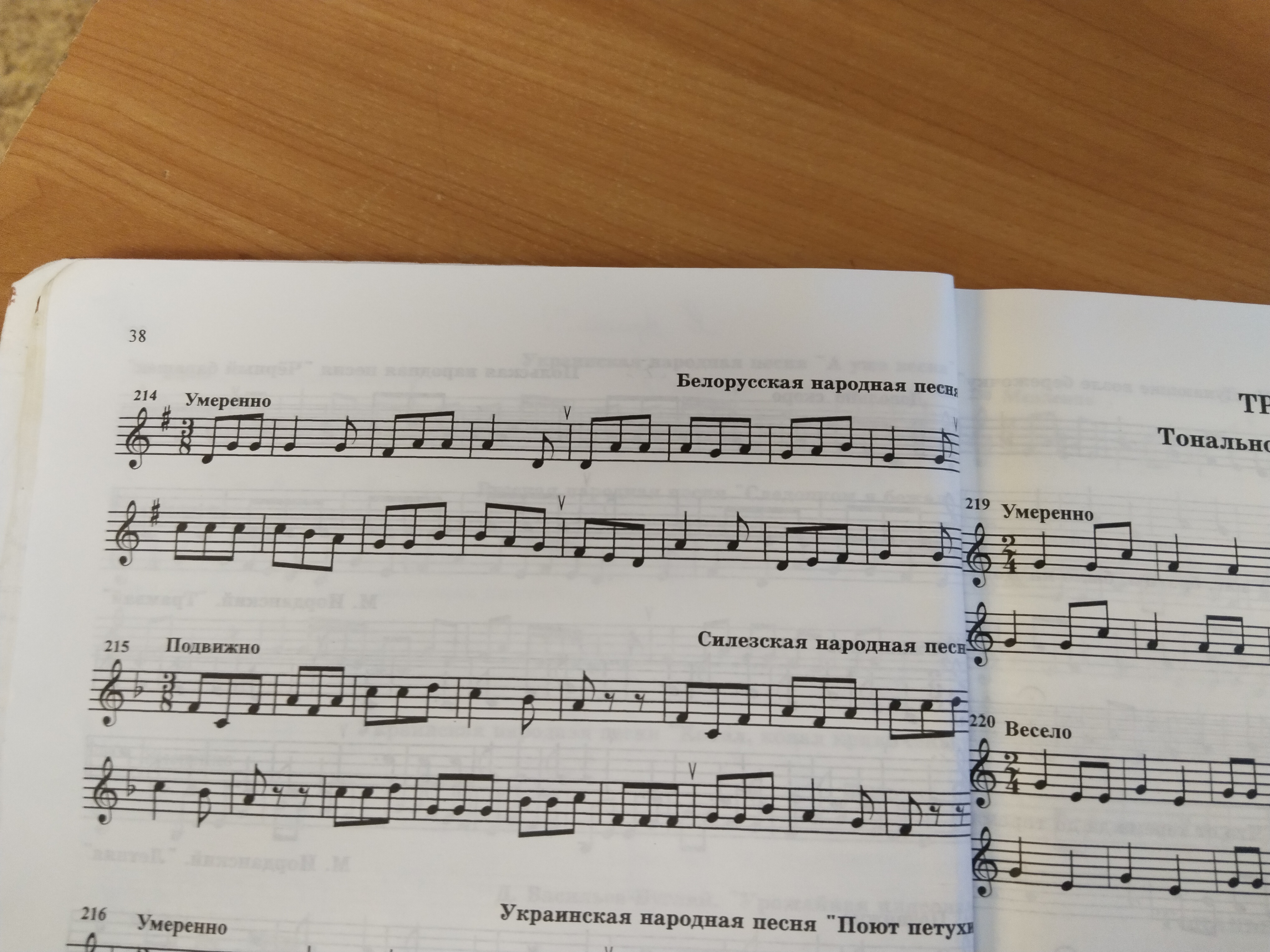 